PLPL RIGHTS CENTRE 2019APPLICATION FORMTo be sent to rights@plpl.it within 12th July 2019Please attach your personal picture to the application form emailA total of around 30 applicants will be selected, of whom ca. 7 for the Fellowship ProgramFor further information, please visit our website: www.plpl.itI would like to apply for: Fellowship Program (2nd- 3rd Dec. 2019) – 2019 EDITION ONLY FOR PUBLISHERS SPECIALIZED IN ADULT FICTION Invitation Program (4th- 5th Dec. 2019) – OPEN TO ALL LITERARY CATEGORIESPersonal information Ms MrBusiness informationOther informationPersonal Data Processing NoticePursuant to articles 12, 13 and 14 of the General Data Protection Regulation (EU) 679/2016, AIE – Associazione Italiana Editori (Italian Publishers Association) and its service agency and sole shareholder Ediser S.r.l – as Joint Controller – inform you that your personal data will processed for the following purposes:To follow your application as a candidate to the “rights centre” initiative and perform an objective evaluation of your professional requirements and keep you updated if selected;To keep you informed and updated about the event “Più Libri Più Liberi” and its future editions;Prior consent, to send updates, informative and commercial communications, promotion of events and other promotional activities regarding books and reading activities promoted by the Joint Controllers AIE – Associazione Italiana Editori (Italian Publishers Association) and Ediser S.r.l., by means of traditional and automatized communication;Prior consent, to send updates, informative and commercial communications, promotion for events and other promotional activities - by traditional and mechanized means of communication – promoted by Fondazione LIA, in partnership with AIE – Associazione Italiana Editori (Italian Publishers Association).The Joint Controllers will process your data through electronic or automated and non-automated means (paper archives), both provided with adequate security measures as stated in the GDPR, in order to prevent data loss, unlawful use and non-authorized access. Your data will be processed by specifically authorized persons. Without prejudice to communications regarding legal obligations, your data the data may be communicated to third parties responsible for providing organizational, support, or subjects belonging to the category of Internet providers or providing IT services.You can exercise the rights recognized by the EU Regulation (access, rectification, deletion of data, limitation and opposition of the processing, portability of the data, complaint to the supervisory authority), contacting both Joint Controllers, in the following ways:by e-mail: privacy@aie.itby e-mail: privacy@ediser.itby mail to: Corso di Porta Romana, 108 – 20122 Milan (Italy)The Joint Controllers invite you to view the complete information, present on the website, by connecting to the following link: https://plpl.it/privacy/.            I give my consent		          I do NOT give my consentTo receive updates, informative and commercial communications, promotion of events and other promotional activities regarding books and reading activities promoted by the Joint Controllers AIE – Associazione Italiana Editori (Italian Publishers Association) and Ediser S.r.l., by means of traditional and automatized communication.            I give my consent		          I do NOT give my consentTo receive updates, informative and commercial communications, promotion of events and other promotional activities - by traditional and mechanized means of communication –promoted by Fondazione LIA, in partnership with AIE – Associazione Italiana Editori (Italian Publishers Association). Date	     						Signature	      Organized by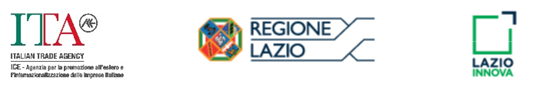 NameSurnameNationalitySpoken languagesDate of birth (dd/mm/yyyy)Branch of business Publishing House Literary AgencyCompany NameAddressYour current role in the companyHow long have you been working in the publishing field?E-mail addressPhone no.Company’s website Foundation yearCompany’s profile (250 words approx.) How many titles in your catalogue?Category of books Fiction		 Non-fiction Children’s Books    School Books Comics		 Other, please specify:      How many translated titles from Italian into your language?Do you or your company have past, current or upcoming projects involving Italian authors?Yes		No	If yes, which ones?Your major interestHave you already visited or attended “Più libri più liberi” as a foreign operator? If yes, when?Yes		No	Please state your reasons for applying for the “Più libri più liberi” Invitation and/or Fellowship Program (400 words approx.)Add your comments